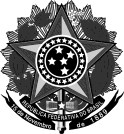 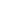 Ministério da Educação Secretaria de Educação Profissional e Tecnológica Instituto Federal de Educação, Ciência e Tecnologia do Rio Grande do Sul Campus Feliz ANEXO I – FICHA DE INSCRIÇÃO PROCESSO SELETIVO PÓS-GRADUAÇÃO GESTÃO ESCOLAR 2022Nome: _____________________________________________________________________________ Sexo: F (   )  M (   )   Graduação: _________________________________________________Data de nascimento: ____/____/_________Identidade (RG): _________________________ Órgão: _____________ Data de Emissão:____/____/_________ CPF: _______________________________________ Naturalidade:______________________________________________MODALIDADE DE ACESSO: (    )ACESSO UNIVERSAL  (    )AUTODECLARADO(A) PRETO/PARDO (    )AUTODECLARADO(A) INDÍGENA      (    ) PCD Endereço:__________________________________________________________________________________________ CEP: __________________________  Bairro:__________________________________________________________________________________________Cidade: _____________________________________________________________________ UF: ____________ Telefones: (     ) ______________________________________(      )_______________________________________ E-mail: ___________________________________________________________________________________________________Feliz, _____ de ____________________ de ________. ___________________________________________________Assinatura do(a) Candidato(a)